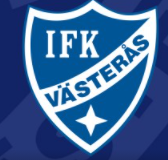 	
Lämnas senast ifylld till 
tränarna 15 majNu ska ni tillsammans gå igenom dessa frågor och du som spelare ska svara så utförligt som du bara kan! Ni får inte svara ”Jag vet inte” utan jag skulle vilja ha mera utförliga svar på frågorna! 
Håller du på med andra idrotter?

Vilka i såna fall? Och hur ofta/mycket tränar du? När man tränar i ett lag och idrottar så är det väldigt viktigt med sömnen och kosten! 
När brukar du gå och lägga dig på kvällarna? 
När brukar du somna på kvällarna?
Hinner du äta mellis/middag innan träningen?En till sak när man idrottar det är att dricka mycket vatten, både innan träningen och under träningen! --------------------------------------------------------------------------------------------För att kunna bli en bättre fotbollspelare och lagkompis så är det otroligt viktigt att ha roligt och att man ska må bra! Vilka positioner brukar du spela? Skulle du kunna tänka dig att ibland testa en ny position för att utvecklas som spelare? Övningar:
Vilka övningar tycker du är roligast?
Varför?Vilka övningar tycker du inte är lika roliga?
Varför?När vi tränare ska ge er instruktioner om hur en ny övning ska utföras, Hur vill du att vi ska göra då?
(Bara berätta, visa på en tavla eller visa)För att laget ska bli ännu bättre och du ska vilja fortsätta spela fotboll i vårat lag så är det viktigt att man trivs och har roligt tillsammans! Hur tycker du att stämningen är i laget?Vi vet att det finns grupp/grupper på Snapchat, är du med där?
Om du är det, är det alltid schysst stämning där?Är det någon gång du har hört att någon säger ngt taskigt mot någon?För är det så, måste du som spelare säga det till oss tränare eller till din mamma eller pappa, för det kommer aldrig vara ett ok beteende i vårat lag!Något som vi har gjort med laget som var lite speciellt roligt?
Skulle du vilja att vi gör det igen?Något du önskar göra vad vi kan göra med laget?--------------------------------------------------------------------------------------------Något som du vill att vi tränare ska veta om?Något som vi tränare kan bli bättre på?Något vi tränare som gör bra som DU uppskattar?Sist men absolut inte minst:Vad har du för mål med att spela fotboll?Vilka mål har du för hela laget?TACK FÖR ATT NI TILLSAMMANS HAR FYLLT I DESSA PAPPER! 